Exercice 1(6 points)Résoudre dans ℝExercice 2(7 points) (Les parties I, II et III sont indépendantes.)1)a) Vérifier que b) Calculer 2) Montrer queExercice 3(7 points)Soit  (O,, ) un repère orthonormé du plan.  On donne les points A(5,3), B (−1, −4), C(1,5) et I(3,4). 1) a) Vérifier que I est le milieu du segment [AC] .b) Montrer que les points A, B et C ne sont pas alignés.  c) Montrer que le triangle ABC est isocèle en B.d) Calculer l’aire du triangle ABC .En déduire la distance entre le point C et la droite (AB).2) Soit  D le symétrique de B par rapport à I.a) Montrer que ABCD est un losange puis déduire son aire.b) Déterminer les coordonnées du   point D dans les repères  puis (O,, ) Site web : http://www.matheleve.net/Email1 :contact @matheleve.netEmail2 :matheleve@gmail.com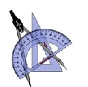 Lycée Ali Bourguiba Bembla    2 ème  Sci 3Vendredi 21-10-2011 Chortani Atef